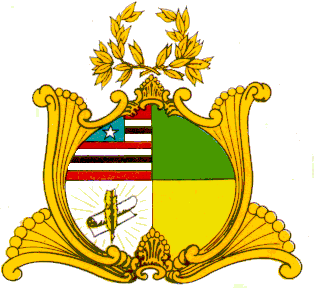 ESTADO DO MARANHÃOASSEMBLEIA LEGISLATIVA DO MARANHÃOINSTALADA EM 16 DE FEVEREIRO DE 1835GAB. DEP. FABIANA VILARDep.fabianavilar@al.ma.leg.brREQUERIMENTO Nº                        Autoria: Dep. Fabiana VilarSenhora Presidente,               Requeiro a V. Exa. que, depois de ouvida a Mesa, e em conformidade com o Inciso VI do Artigo 92, do Regimento Interno da Assembleia Legislativa do Estado, seja realizada SESSÃO DA ASSEMBLÉIA LEGISLATIVA ITINERANTE, NO MUNICÍPIO DE ZÉ DOCA, visando discutir com autoridades do Município e das regiões do Gurupi, Baixo e Alto Turí e a sociedade civil organizada, os seguintes temas: 1 – Políticas Públicas de ordem econômica, social e ambiental, visando o desenvolvimento dos Municípios das regiões e a melhoria da qualidade de vida de seus munícipes;2 – Potencialidades econômicas na área de serviços, comércio, agricultura, pesca, pecuária e do turismo;3 – Discutir Políticas Públicas de desenvolvimento sustentável para os Municípios e regiões;4 – Estratégias a serem apresentadas e discutidas pela Assembleia Legislativa Itinerante, que possam contribuir para o desenvolvimento socio, político e econômico para o Município de Zé Doca e regiões, bem como outros assuntos de interesse do Maranhão.Assembleia Legislativa do Maranhão, Plenário Deputado “Nagib Haickel”, Palácio “Manoel Beckman”, em São Luís, 16 de março de 2023.FABIANA VILARDEP. ESTADUAL – PL3ª VICE-PRESIDENTE